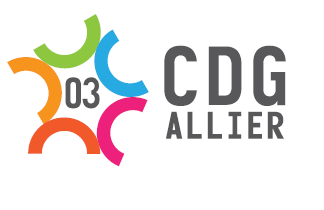 IDENTIFICATION DES TACHES POUVANT ETRE REALISEES PAR L’AGENTMÉDECIN DE PRÉVENTION / AGRÉÉ : ……………………………………..…………………………………..….COLLECTIVITÉ EMPLOYEUR : ..…………………………………………………………..………………………….AGENT : Nom / Prénom : …………………………..………………………………………………………………….…..Date de naissance : ……………………………………………………………………………………………..Fonction : …………………………………………………………………………………………………………..Statut :  	Stagiaire  □            Titulaire □         Non titulaire □Temps :		Complet  □	    Non complet  □Nombre d’heures hebdomadaires : ………………………………………………………..……………….RQTH :                   Oui □                       Non □CONTRAINTES PHYSIQUES :L’agent est-il en mesure de travailler sur l’amplitude horaire prévue : 	Oui  □	          Non  □Si non, l’agent est-il en mesure de travailler à : 	90% □		80% □	70% □	60% □	50% □L’agent peut-il manipuler /  porter des charges : 	Oui  □	          Non  □Limite de charge s’il y a lieu : …………………………….. kgL’agent peut-il marcher ou se déplacer sans difficulté : 	Oui  □	          Non  □	    Contraintes posturales /  vibrations : L’agent peut-il travailler :En posture bras levés (mains au-dessus des épaules) : 		Oui  □	          Non  □En position bras tendus vers l’avant, coudes dégagés du tronc : 	Oui  □	          Non  □En torsion latérale du tronc : 	Oui  □	          Non  □En posture courbée (prise au sol par exemple) : 	Oui  □	          Non  □Prise ou dépose de charge à une hauteur supérieure à 1,1m, inférieure à 0,75m, ou à une profondeur de plus de 0,40m : 		Oui  □	          Non  □En position statique prolongée : 	Oui  □	          Non  □En posture accroupie ou agenouillée : 		Oui  □	          Non  □Avec du matériel vibratile : 	Conduite de véhicule / engin 	Oui  □	          Non  □ 					Utilisation d’outils vibrants 	Oui  □	          Non  □L’agent peut-il travailler en hauteur : 	Sur un escabeau : 	Oui  □	          Non  □Sur une échelle : 	Oui  □	          Non  □Sur un échafaudage : 	Oui  □	          Non  □Dans une nacelle : 	Oui  □	          Non  □Depuis un plan de travail surélevé (passerelle, …) : 	Oui  □	          Non  □Ambiances lumineuses :L’agent est-il gêné visuellement par :un éclairage insuffisant :	Oui  □	          Non  □un éclairage éblouissant :	Oui  □	          Non  □l’absence d’éclairage naturel au poste : 	Oui  □	         Non  □Ambiances thermiques :L’agent peut-il travailler lors de températures basses (problèmes vasculaires…) :      Oui  □         Non  □L’agent peut-il travailler lors de températures élevées (adaptation cardiaque…) :      Oui  □         Non  □8) Produits chimiques :L’agent est-il en mesure de pouvoir manipuler des produits chimiques :                    Oui □        Non □CONTRAINTES ORGANISATIONNELLES ET COGNITIVES :L’agent est-il en mesure de travailler au contact du public : 	  Oui  □	          Non  □L’agent est-il en mesure de travailler avec des enfants :           Oui  □	          Non  □L’agent est-t-il en mesure de travailler seul :  	Oui  □	          Non  □L’agent est-t-il en mesure de travailler en équipe :	Oui  □	          Non  □L’agent est-il en mesure de travailler sur ou à proximité d’une voirie :              Oui □               Non □OBSERVATIONS ÉVENTUELLES :………………………………………………………………………………………………………………………………………………………………………………………………………………………………………………………………………………………………………………………………………………………………………………………………………………………………………………………………………………………………………………………………………………………………………………………………………………………………………………………………………………………………………………………………………………………………………………………………A ……………………….………., le …………………………..Signature du médecin de prévention / agréé